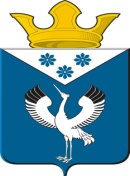 Российская ФедерацияСвердловская областьГлава муниципального образованияБаженовское сельское поселениеПОСТАНОВЛЕНИЕот 04.12.2019 г.с.Баженовское                                               № 154О внесении изменений в Постановление Главы муниципального образования Баженовское сельское поселение от 08.05.2013 №79 «Об определении границ прилегающих к некоторым организациям и объектам территорий, на которых не допускается розничная продажа алкогольной продукции на территории муниципального образования Баженовское сельское поселение»      В соответствии с Федеральными законами от 06.10.2003 №131-ФЗ «Об общих принципах организации местного самоуправления в Российской Федерации», с целью устранения технических ошибок, ПОСТАНОВЛЯЮ:     1. Внести следующие изменения в Перечень детских, образовательных, медицинский организаций, объектов спорта, мест массового скопления граждан, мест нахождения источников повышенной опасности, на прилегающих территориях которых не допускается розничная продажа алкогольной продукции:     1.1. Изложить Приложение №1 в следующей редакции:«Приложение №1УТВЕРЖДЕНПостановлением Главы администрацииМО Баженовское сельское поселениеот  08.05.2013 года № 79 (в ред.от 04.12.2019)ПЕРЕЧЕНЬ организаций и объектов, на прилегающих территориях к которым не допускается розничная продажа алкогольной продукции на территории МО Баженовское сельское поселение2. Настоящее постановление опубликовать в информационном вестнике «Вести Баженовского сельского поселения» и разместить на официальном сайте администрации муниципального  образования Баженовское сельское поселение в сети Интернет: www.bajenovskoe .ru.    3.  Контроль исполнения настоящего постановления возложить на заместителя Главы администрации муниципального образования Баженовское сельское поселение по социальным вопросам. Глава муниципального образования Баженовское сельское поселение                                               Л.Г.Глухих   № п/пНаименование объекта, организации (учреждения)Адрес местонахожденияМинимальное значение расстоянийМаксимальное значение расстоянийСреднее значение расстояний1МКОУ Городищенская СОШ623884, Свердловская область, Байкаловский район, с.Городище, ул.Советская, 642026232МКДОУ Городищенский детский сад «Золотой ключик»623884, Свердловская область, Байкаловский район, с.Городище, ул.Советская, 552026233МКОУ Нижнеиленская СОШ623885, Свердловская область, Байкаловский район, д.Нижняя Иленка, ул.Боровикова, строение 172026234МКДОУ Нижнеиленский детский сад «Черемушки»623885, Свердловская область, Байкаловский район, д.Нижняя Иленка, ул.Советская, 72026235 МКОУ Баженовская СОШ623890, Свердловская область, Байкаловский район, с.Баженовское, ул.Советская, 292026236МКДОУ Палецковский детский сад «Солнышко»623890, Свердловская область, Байкаловский район, д.Палецкова, ул. Ленина, 24а2026237МКОУ Вязовская ОШ623887, Свердловская область, Байкаловский район, д.Вязовка,   ул. Школьная, 72026238МКДОУ Вязовский детский сад «Колокольчик»623887, Свердловская область, Байкаловский район, д.Вязовка,   ул. Советская, 642026239Городищенский ДК и прилегающая к нему территория623884, Свердловская область, Байкаловский район, с.Городище, ул.Советская, 5120262310Баженовский ДК и прилегающая к нему территория623890, Свердловская область, Байкаловский район, д.Палецкова, ул. Ленина, 2820262311Вязовский ДК и прилегающая к нему территория623887, Свердловская область, Байкаловский район, д.Вязовка,   ул. Советская, 5520262312Нижнеиленский ДК и прилегающая к нему территория623885, Свердловская область, Байкаловский район, д.Нижняя Иленка, ул. Советская, 720262313ПС 110/10Свердловская область, Байкаловский район, с.Баженовское20262314Сараевская ГТС р.Сараевка Свердловская область, Байкаловский район, с.Баженовское20262315Вязовская ГТС р.КиселёвкаСвердловская область, Байкаловский район, д.Вязовка   20262316ЗАО «Регионгаз –Инвест» Газовая котельная.623890, Свердловская область, Байкаловский район, с.Баженовское, ул.Техническая, 16Б202623